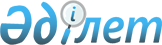 Об оказании социальной поддержки по оплате коммунальных услуг и приобретению топлива за счет бюджетных средств специалистам государственных организаций здравоохранения, социального обеспечения, образования, культуры, спорта и ветеринарии, проживающим и работающим в сельских населенных пунктах Бескарагайского районаРешение Бескарагайского районного маслихата Восточно-Казахстанской области от 11 августа 2020 года № 55/8-VI. Зарегистрировано Департаментом юстиции Восточно-Казахстанской области 24 августа 2020 года № 7484.
      Сноска. Заголовок решения в редакции решения Бескарагайского районного маслихата области Абай от 24.08.2023 № 6/14-VIII (вводится в действие по истечении десяти календарных дней после дня его первого официального опубликования).
      Примечание ИЗПИ.
      В тексте документа сохранена пунктуация и орфография оригинала.
      В соответствии с подпунктом 15) пункта 1 статьи 6 Закона Республики Казахстан от 23 января 2001 года "О местном государственном управлении и самоуправлении в Республике Казахстан" и пунктом 5 статьи 18 Закона Республики Казахстан от 8 июля 2005 года "О государственном регулировании развития агропромышленного комплекса и сельских территорий" Бескарагайский районный маслихат РЕШИЛ:
      1. Утвердить размер оказания социальной поддержки по оплате коммунальных услуг и приобретению топлива за счет бюджетных средств в размере 11,197 (одиннадцать целых сто девяносто семь тысячных) месячных расчетных показателей специалистам государственных организаций здравоохранения, социального обеспечения, образования, культуры, спорта и ветеринарии, проживающим и работающим в сельских населенных пунктах Бескарагайского района.
      Сноска. Пункт 1 в редакции решения Бескарагайского районного маслихата области Абай от 24.08.2023 № 6/14-VIII (вводится в действие по истечении десяти календарных дней после дня его первого официального опубликования).


      2. Утвердить следующий порядок оказания социальной поддержки по оплате коммунальных услуг и приобретению топлива (далее - социальная поддержка):
      1) назначение социальной поддержки осуществляется уполномоченным органом – государственным учреждением "Отдел занятости и социальных программ Бескарагайского района области Абай;
      2) социальная поддержка оказывается лицам, постоянно проживающим и работающим в сельских населенных пунктах на территории Бескарагайского района;
      3) Социальная поддержка по оплате коммунальных услуг и приобретению топлива оказывается за счет бюджетных средств, специалистам государственных организаций здравоохранения, социального обеспечения, образования, культуры, спорта и ветеринарии проживающим и работающим в сельских населенных пунктах Бескарагайского района, без истребования заявлений от получателей, на основании сводных списков, утвержденных первыми руководителями государственных организаций, через банки второго уровня или организации, имеющие лицензии на соответствующие виды банковских операций.
      Социальная поддержка предоставляется один раз в год.
      Сноска. Пункт 2 с изменениями, внесенными решением Бескарагайского районного маслихата области Абай от 24.08.2023 № 6/14-VIII (вводится в действие по истечении десяти календарных дней после дня его первого официального опубликования).


      3. Основанием для отказа в назначении социальной поддержки является:
      1) проживание в сельской местности за пределами Бескарагайского района;
      2) несоответствие перечню должностей, имеющих право на социальную поддержку, устанавливаемые местным исполнительным органом;
      3) повторное обращение в течение года, в случае назначения социальной поддержки в текущем году.
      4. Признать утратившими силу некоторые решения Бескарагайского районного маслихата согласно приложению к настоящему решению.
      5. Настоящее решение вводится в действие по истечении десяти календарных дней после дня его первого официального опубликования. Перечень  утративших силу некоторых  решений Бескарагайского районного маслихата
      1. Решение Бескарагайского районного маслихата от 17 октября 2018 года № 29/7-VІ "Об оказании социальной поддержки специалистам государственных организаций, проживающим и работающим в сельских населенных пунктах Бескарагайского района" (зарегистрировано в Реестре государственной регистрации нормативных правовых актов за номером 5-7-140, опубликовано опубликовано в Эталонном контрольном банке нормативных правовых актов Республики Казахстан в электронном виде 20 ноября 2018 года).
      2. Решение Бескарагайского районного маслихата от 24 декабря 2019 года № 47/10-VI "О внесении изменения в решение Бескарагайского районного маслихата от 17 октября 2018 года № 29/7-V "Об оказании социальной поддержки специалистам государственных организаций, проживающим и работающим в сельских населенных пунктах Бескарагайского района" (зарегистрировано в Реестре государственной регистрации нормативных правовых актов за номером 6497, опубликовано опубликовано в Эталонном контрольном банке нормативных правовых актов Республики Казахстан в электронном виде 15 января 2020 года).
      3. Решение Бескарагайского районного маслихата от 16 апреля 2020 года № 51/5-VI "О приостановлении действия решения Бескарагайского районного маслихата от 17 октября 2018 года № 29/7-VI "Об оказании социальной поддержки специалистам государственных организаций, проживающим и работающим в сельских населенных пунктах Бескарагайского района" (зарегистрировано в Реестре государственной регистрации нормативных правовых актов за номером 6995, опубликовано опубликовано в Эталонном контрольном банке нормативных правовых актов Республики Казахстан в электронном виде 30 апреля 2020 года).
					© 2012. РГП на ПХВ «Институт законодательства и правовой информации Республики Казахстан» Министерства юстиции Республики Казахстан
				
      Председатель сессии 

Т. Шабаршова

      Секретарь Бескарагайского районного маслихата 

К. Садыков
Приложение к решению 
Бескарагайского 
районного маслихата 
от 11 августа 2020 года № 55/8-VI